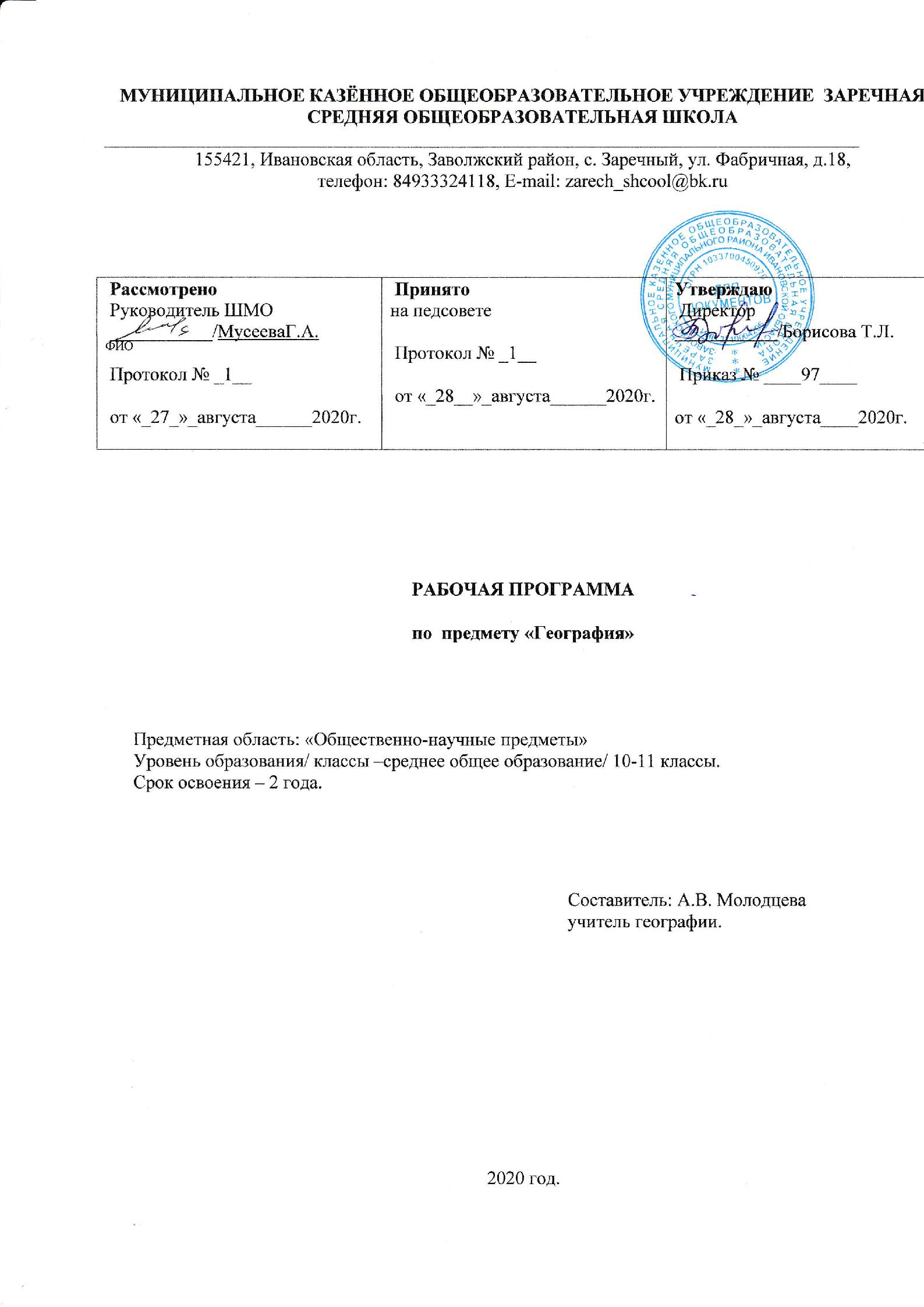 Планируемые результаты освоения учебного предмета «География».Освоение программы по географии в средней школе предусматривает достижение следующих личностных результатов:1) сформированность российской гражданской идентичности, патриотизма, любви к Отечеству и уважения к своему народу, чувства ответственности и долга перед Родиной, гордости за свой край, свою Родину, прошлое и настоящее многонационального народа России, уверенности в его великом будущем, готовности к служению Отечеству в различных видах гражданской и профессиональной деятельности; 2) сформированность гражданской позиции выпускника как сознательного, активного и ответственного члена российского общества, уважающего закон и правопорядок, осознающего и принимающего свою ответственность за благосостояние общества, обладающего чувством собственного достоинства, осознанно принимающего традиционные национальные и общечеловеческие гуманистические и демократические ценности, ориентированного на поступательное развитие и совершенствование российского гражданского общества в контексте прогрессивных мировых процессов, способного противостоять социально опасным и враждебным явлениям в общественной жизни; 3) готовность к защите Отечества, к службе в Вооружённых Силах Российской Федерации; 4) сформированность целостного мировоззрения, соответствующего современному уровню развития науки и общественной практики, основанному на диалоге культур, различных форм общественного сознания — науки, искусства, морали, религии, правосознания, понимание своего места в поликультурном мире; 5) сформированность основ личностного саморазвития и самовоспитания в обществе на основе общечеловеческих нравственных ценностей и идеалов российского гражданского общества с учётом вызовов, стоящих перед Россией и всем человечеством; готовность и способность к самостоятельной, творческой и ответственной деятельности (образовательной, учебно-исследовательской, коммуникативной и др.); 6) сформированность толерантности сознания и поведения личности в поликультурном мире, готовности и способности вести диалог с другими людьми, достигать в нём взаимопонимания, находить общие цели и сотрудничать для их достижения; 7) сформированность навыков социализации и продуктивного сотрудничества со сверстниками, старшими и младшими в образовательной, общественно-полезной, учебно-исследовательской, учебно-инновационной и других видах деятельности; 8) сформированность нравственного сознания, чувств и поведения на основе сознательного усвоения общечеловеческих нравственных ценностей (любовь к человеку, доброта, милосердие, равноправие, справедливость, ответственность, свобода выбора, честь, достоинство, совесть, честность, долг), компетентность в решении моральных дилемм и осуществлении нравственного выбора; приобретение опыта нравственно ориентированной общественной деятельности; 9) готовность и способность к образованию и самообразованию в течение всей жизни; сознательное отношение к непрерывному образованию как условию успешной профессиональной и общественной деятельности; 10) сформированность основ эстетической деятельности как части духовно-практического освоения действительности в форме восприятия и творческого созидания, включая эстетику быта, образования, научного и технического творчества, спорта, общественных отношений, отношения к природе; 11) принятие и реализация ценностей здорового и безопасного образа жизни (потребность в занятиях физкультурой и спортивно-оздоровительной деятельностью, отрицательное отношение к употреблению алкоголя, наркотиков, курению); бережное, ответственное и компетентное отношение к физическому и психологическому здоровью, как собственному, так и других людей, умение осуществлять профилактику и оказывать первичную медицинскую помощь, знание основных оздоровительных технологий; 12) осознанный выбор будущей профессии на основе понимания её ценностного содержания и возможностей реализациисобственных жизненных планов; гражданское отношение к профессиональной деятельности как возможности личного участия в решении общественных, государственных, общенациональных проблем; 13) основы экологического мышления, осознание влияния общественной нравственности и социально-экономических процессов на состояние природной среды; приобретение опыта природоохранной деятельности; 14) ответственное отношение к созданию семьи и будущему родительству на основе осознанного принятия ценностей семейной жизни — любви, равноправия, заботы, ответственности — и их реализация в отношении членов своей семьи. Система оценки достижения планируемых личностных результатов обучения.Личностные результаты могут оцениваться в следующих формах:- персонифицированная (демонстрирующая достижения конкретного ребенка),- неперсонифицированная (характеризующая достижения в классе),- интегральная (комплексные тесты, портфолио, выставки, презентации),- дифференцированная (оценки отдельных аспектов развития).	В систему оценки могут входить различные методы, дополняющие друг друга:- наблюдение,- экспертная оценка,- стандартизованные опросники,- проективные методы,- самооценка,- анализ продуктов деятельности (проектов, практических, творческих работ) и т.д.- портфолио (портфель достижений) - форма представления интегральной (накопительной) оценки личностных результатов. Это сборник работ и иначе представленных результатов обучающегося, который демонстрирует его усилия, прогресс и достижения в различных областях.Метапредметные результаты освоения программы по географии выпускниками старшей школы должны отражать: 1) умение самостоятельно определять цели и составлять планы в различных сферах деятельности, осознавая приоритетные и второстепенные задачи; самостоятельно осуществлять, контролировать и корректировать учебную, внеурочную и внешкольную деятельность с учётом предварительного планирования; использовать различные ресурсы для достижения целей; выбирать успешные стратегии в рудных ситуациях; 2) умение продуктивно общаться и взаимодействовать с коллегами по совместной деятельности, учитывать позиции другого (совместное целеполагание и планирование общих способов работы на основе прогнозирования, контроль и коррекция хода и результатов совместной деятельности), эффективно разрешать конфликты;3) владение навыками исследовательской и проектной деятельности (определение целей и задач, планирование проведения исследования, формулирование гипотез и плана их проверки; осуществление наблюдений и экспериментов, использование количественных и качественных методов обработки и анализа полученных данных; построение доказательств в отношении выдвинутых гипотез и формулирование выводов; представление результатов исследования в заданном формате, составление текста отчёта и презентации с использованием информационных и коммуникационных технологий); 4) готовность и способность к информационной деятельности (поиск информации и самостоятельный отбор источников информации в соответствии с поставленными целями и задачами; умение систематизировать информацию по заданным признакам, критически оценить и интерпретировать информацию; умение хранить, защищать, передавать и обрабатывать информацию, умение переводить визуальную информацию в вербальную знаковую систему и наоборот ; умение включать внешкольную информацию в процесс общего базового образования); 5) умение строить логическое доказательство;6) умение определять назначение и функции различных социальных институтов, ориентироваться в социально-политических и экономических событиях, оценивать их последствия, самостоятельно оценивать и принимать решения, определяющие стратегию поведения, с учётом гражданских и нравственных ценностей; 7) умение использовать, создавать и преобразовывать различные символьные записи, схемы и модели для решения познавательных и учебных задач в различных предметных областях, исследовательской и проектной деятельности; 8) умение понимать значение языка в сохранении и развитии духовной культуры; знание роли и особенностей естественных, формализованных и формальных языков как средств коммуникации; использование языковых средств в соответствии с целями и задачами деятельности. Система оценки достижения планируемых метапредметных результатов обучения.Оценивание достижения метапредметных результатовпредусматривает  оценку прежде всего навыков смыслового чтения, осуществленияпознавательных учебных действий, ИКТ-компетентности, сформированности регулятивных и коммуникативных универсальных учебных действий.Формы оценки:- познавательных учебных действий - письменные измерительные материалы;- ИКТ-компетентности – практические работы с использованием компьютера;  -сформированности регулятивных и коммуникативных учебных действий – наблюдение за ходом выполнения групповых и индивидуальных учебных исследований и проектов.Каждый из перечисленных видов диагностики проводится с периодичностью не реже, чем один раз в ходе обучения на уровне среднего общего образования.Основной процедурой итоговой оценки достижения метапредметных результатов является защита индивидуального итогового проекта. Учащийся выполняет 1 учебный проект или учебное исследование в год по выбранной тематике. Список тем для проектной и исследовательской деятельности прилагается.Перечень тем учебных проектов для учащихся 10-11 классов по географии.Предметные результаты на базовом уровне изучения географии в средней школе должны быть ориентированы на освоение обучающимися систематических знаний и способов действий, присущих географии, а также поддерживать избранное обучающимися направление образования. Предметные результаты на базовом уровне должны отражать: 1) владение представлениями о современной географической науке, её участии в решении важнейших проблем человечества; 2) владение географическим мышлением для определения географических аспектов природных, социально-экономических и экологических процессов и проблем; 3) сформированность системы комплексных социально ориентированных географических знаний о закономерностях развития природы, размещения населения и хозяйства, о динамике и территориальных особенностях процессов, протекающих в географическом пространстве; 4) владение умениями проведения наблюдений за отдельными географическими объектами, процессами и явлениями, их изменениями в результате природных и антропогенных воздействий;5) владение умениями использовать карты разного содержания для выявления закономерностей и тенденций, получения нового географического знания о природных, социально-экономических и экологических процессах и явлениях; 6) владение умениями географического анализа и интерпретации разнообразной информации; 7) владение умениями применять географические знания для объяснения и оценки разнообразных явлений и процессов, самостоятельного оценивания уровня безопасности окружающей среды, адаптации к изменению её условий; 8) сформированность представлений и знаний об основных проблемах взаимодействия природы и общества, о природных и социально-экономических аспектах экологических проблем.Система оценки достижения планируемых предметных результатов.В процессе изучения курса используются следующие формы промежуточного контроля: тестовый контроль, проверочные работы, географические диктанты, работы с контурными картами. Используются такие формы обучения, как диалог, беседа, дискуссия, диспут, компьютерные презентации. Используются следующие формы организации учебной работы: урок-лекция, урок-семинар, урок-практикум, урок-зачет. Применяются варианты индивидуального, индивидуально-группового, группового и коллективного способа обучения.Усвоение учебного материала реализуется с применением основных групп методов обучения и их сочетания:Методами организации и осуществления учебно-познавательной деятельности: словесных (рассказ, учебная лекция, беседа), наглядных (иллюстрационных и демонстрационных), практических, проблемно-поисковых под руководством преподавателя и самостоятельной работой учащихся.Методами стимулирования и мотивации учебной деятельности: познавательных игр, деловых игр.Методами контроля и самоконтроля за эффективностью учебной деятельности: индивидуального опроса, фронтального опроса, выборочного контроля, письменных работИспользуются следующие средства обучения: учебно-наглядные пособия (таблицы, карты и др.), организационно-педагогические средства (карточки, билеты, раздаточный материал).Результирующим показателем работы с учебником может стать использование кейс-метода как модульного тематического анализа изучаемых социально-экономических процессов и явлений. Суть его заключается в том, что учащимся предлагается самостоятельно осмыслить учебный материал с целью моделирования жизненных ситуаций. Описание реальности при этом должно не только отражать какую-либо практическую проблему, но и актуализировать определенный комплекс географических знаний, который необходимо усвоить в ходе обучения.Основная задача учебного кейса состоит в том, чтобы связать теоретические знания с эмперической деятельностью. По сути дела, кейс создает действующую модель мира и ситуации. При этом дидактическое назначение этого метода сводится к решению текущих учебных и воспитательных задач. Поэтому кейсы должны быть наглядными и детальными. Главный смысл их заключается в практическом познании и обретении способности к оптимальной деятельности.Источниками формирования кейсов являются: 1.общественная жизнь, которая выступает сюжетной и фактологической основой; 2.предметный учебно-воспитательный процесс, обладающий программно-методическим содержанием; 3.наука, которая задает методологию и методику анализа изучаемых проблем. Существуют вспомогательные источники: художественная и публицистическая литература, стимулирующие нравственное развитие личности, местный материал, эмпирические знания и статистические материалы, сайты Интернета, отличающиеся масштабностью, гибкостью, оперативностью.Перечисленные приемы и методы обеспечивают овладение следующими учебными умениями:- анализировать статистические материалы и данные СМИ;-устанавливать причинно-следственные связи для объяснения социально-экономических процессов и явлений;-разрабатывать картосхемы связей социально-экономических процессов и явлений;-строить диаграммы, таблицы, графики на основе статистических данных и формулировать выводы;- участвовать в обсуждении проблемных вопросов, включаться в дискуссию;- работать с различными видами текста и информационными источниками, содержащими социально – экономические сведения.Содержание курса Географии. Базовый уровеньПервый год обучения 10 класс. (35 часов, 1 час в неделю)Часть I. Общая характеристика мираТема 1. Современная политическая карта мира (6 часов).Что такое политическая карта мира? События, влияющие на изменения политической карты мира. Объекты политической карты мира. Независимые государства, их отличия от всех остальных объектов политической карты мира. Государственный строй, формы правления: абсолютные монархии, конституционные монархии, теократические (от греч. theos - бог, kratos - власть) монархии. Республики. Государства в составе Содружества. унитарные государства и федерации. Что такое унитарное и федеративное государство. Конфедерация. Федеративные государства созданные с учетом этнических или национальных различий (Российская Федерация, Швейцария, Индия, Пакистан, Мьянма, Эфиопия, Нигерия). Федеративные государства созданные с учетом исторических особенностей становления государственности (США, Канада, Мексика, Бразилия и др.). Появление на политической карте мира самопровозглашенных и непризнанных государств. Почему подобные государства возникают на политической карте мира, и как они влияют на международную обстановку. Тема 2. Природа и человек в современном мире (6 часов). Взаимодействие человечества и природы в прошлом и настоящем. Международный характер проблемы «дестабилизация окружающей среды». Природные ресурсы Земли, их виды. Ресурсообеспеченность. Природно-ресурсный потенциал разных территорий. Территориальные сочетания природных ресурсов. География природных ресурсов Земли. Основные типы природопользования. Источники загрязнения окружающей среды. Геоэкологические проблемы регионов различных типов природопользования. Пути сохранения качества окружающей среды. Тема 3. География населения мира (7 часов).Численность, динамика и размещение населения мира, крупных регионов и стран. Воспроизводство и миграции населения. Их типы и виды. Структура населения (половая, возрастная, расовая, этническая, религиозная, по образовательному уровню). Демографическая ситуация в разных регионах и странах мира. Характеристика трудовых ресурсов и занятости населения крупных стран и регионов мира. Расселение населения. Специфика городских и сельских поселений. Масштабы и темпы урбанизации различных стран и регионов мира. Тема 4 . Научно-техническая революция и мировое хозяйство (6 часов).Понятие о НТР. Характерные черты. Составные части: наука, техника и технология, производство, управление. Эволюционный и революционный пути развития. Современный этап и перспективы НТР. Возрастающая роль управления на современном этапе развития стран мира Тема 5. География отраслей мирового хозяйства (10 часов).Мировое хозяйство, его отраслевая и территориальная структура. География важнейших отраслей. Международное географическое разделение труда. Международная специализация и кооперирование – интеграционные зоны, крупнейшие фирмы и транснациональные корпорации (ТНК). Отрасли международной специализации стран и регионов мира; определяющие их факторы. Внешние экономические связи – научно-технические, производственное сотрудничество, создание свободных экономических зон (СЭЗ). География мировых валютно-финансовых отношений. Крупнейшие международные отраслевые и региональные союзы. Международная торговля – основные направления и структура. Главные центры мировой торговли. Второй год обучения 11 класс. (35 часа, 1 час в неделю)Часть II. Региональная характеристика мираТема 6. Зарубежная Европа (9часов) Общая характеристика Зарубежной Европы. Население и хозяйство. Субрегионы и страны Зарубежной Европы. Великобритания, Италия, Франция, Германия - ведущие страны мира. Тема 7: Зарубежная Азия. Австралия (7 часов) Общая характеристика Зарубежной Азии. Население и хозяйство. Китай, Япония, Индия. Австралийский Союз. Тема 8: Африка (3 часа) Общая характеристика региона «Африка». Население и хозяйство стран Африканского региона. Субрегионы Северной и Тропической Африки. Тема 9: Северная Америка (6 часов) Общая характеристика США. Макрорегионы США. Население и хозяйство США. Канада. Тема 10: Латинская Америка (4 часа) Общая характеристика региона «Латинская Америка». Население и хозяйство Латинской Америки. Бразилия. Тема 11: Россия в современном мире (2 часа) Россия на политической карте мира, в мировом хозяйстве, системе международных финансовоэкономических и политических отношений. Отрасли международной специализации России. Особенности географии экономических, политических и культурных связей России с наиболее развитыми странами мира. Географические аспекты важнейших социально-экономических проблем России. Анализ и объяснение особенностей современного геополитического и геоэкономического положения России. Определение основных направлений внешних экономических связей России с наиболее развитыми странами мира. Тема 12. Глобальные проблемы человечества (3часа) Природа и цивилизация. Понятие о глобальных проблемах, их типах и взаимосвязях. Географические аспекты глобальных проблем человечества в прошлом и настоящем. Сырьевая, демографическая, продовольственная, экологическая проблемы как особо приоритетные, пути их решения. Проблема преодоления отсталости развивающихся стран. Географические аспекты качества жизни населения. Роль географии в решении глобальных проблем человечества. Геоэкология – фокус глобальных проблем человечества. Общие и специфические экологические проблемы разных регионов Земли.	Перечень практических работОценка ресурсообеспеченности страны (региона, человечества) основными видами ресурсов.Оценка доли использования альтернативных источников энергии. Оценка перспектив развития альтернативной энергетики.Анализ геоэкологической ситуации в отдельных странах и регионах мира.Анализ техногенной нагрузки на окружающую среду.Характеристика политико-географического положения страны.Характеристика экономико-географического положения страны.Характеристика природно-ресурсного потенциала страны.Классификация стран мира на основе анализа политической и экономической карты мира.Анализ грузооборота и пассажиропотока по основным транспортным магистралям мира.Выявление причин неравномерности хозяйственного освоения различных территорий.Составление экономико-географической характеристики одной из отраслей промышленности.Прогнозирование изменения численности населения мира и отдельных регионов.Определение состава и структуры населения на основе статистических данных.Выявление основных закономерностей расселения на основе анализа физической и тематических карт мира.Оценка основных показателей уровня и качества жизни населения.Оценка эффективности демографической политики отдельных стран мира (Россия, Китай, Индия, Германия, США) на основе статистических данных.Выявление и характеристика основных направлений миграции населения.Характеристика влияния рынков труда на размещение предприятий материальной и нематериальной сферы.Анализ участия стран и регионов мира в международном географическом разделении труда.Анализ обеспеченности предприятиями сферы услуг отдельного региона, страны, города.Определение международной специализации крупнейших стран и регионов мира.Анализ международных экономических связей страны.Анализ и объяснение особенностей современного геополитического и геоэкономического положения России.Определение основных направлений внешних экономических, политических, культурных и научных связей России с наиболее развитыми странами мира.Выявление на основе различных источников информации приоритетных глобальных проблем человечества. Аргументация представленной точки зрения.Анализ международного сотрудничества по решению глобальных проблем человечества.Анализ международной деятельности по освоению малоизученных территорий.Отображение статистических данных в геоинформационной системе или на картосхеме.Представление географической информации в виде таблиц, схем, графиков, диаграмм, картосхем.Учебно-тематическое планирование.№п/пТемы межпредметных учебных проектов Планируемый продуктКлассКомментарии1«Создание комплекта интерактивных карт  Мира».CD «Атлас: карты Мира»- электронное учебное пособие10Практико-ориентированный  коллективный проект2«Политическая карта – это явление историческое»Мини-сочинение10Индивидуальный, социальный проект3«Карликовые государства Мира»Информационный справочник «Страны-карлики Мира»10Реферативно-исследовательский коллективный проект4«Политическая карта Мира»Схемы ФишбоунМентальные карты10Индивидуальный, творческий проект5Ассоциации-«Страны Мира»Ментальные карты стран МираЛист опорных сигналов10-11Индивидуальный, творческий  проект (образы стран Мира в представлении учащихся).Данный проект целесообразно реализовывать на первых уроках по изучению географии Мира и на последних, с тем, чтобы сравнить результаты. 6«Непризнанные государства. Общие особенности и проблемы».Реферат аналитический10Научно-исследовательский, индивидуальный проект7«Анализ ресурсообеспеченности стран и регионов, прогнозирование основных направлений и проблем их экономического развития»Аналитическая записка10Индивидуальный,   инновационный проект8«Лесные ресурсы Мира»Электронная презентация;Мини-сочинение «Проблема сохранения лесов в Мире» - как на данную проблему смотрят  а)школьник,б)лесничий,в)предприниматель,г)охотник .10Индивидуальный, инновационный проект9«География мест отдыха и туризма»Составление и анализ картосхем, рекламный видеоролик10Практико-ориентированный, парный проект10«Мировые религии»Ментальные картыЭлектронная презентация10Практико-ориентированный, групповой проект11«Городское и сельское население Мира»Картосхема «Регионы мира с разным уровнем урбанизации»10Индивидуальный, информационный проект12«Крупнейшие города Мира»Графики «Идеального и реального распределения городов» в трех странах по выбору учащихся10Создание графического проекта на основе анализа численности населения крупнейших городов МираИндивидуальный, инновационный проект13«Проектирование города будущего»Модель города будущегоПлан местностиМини-сочинение10Индивидуальный, инновационный проект14«Отраслевая и территориальная структура промышленности Мира»Схемы Фишбоун10Групповой, исследовательский проектКаждая группа исследует свою отрасль промышленности15«Топливно-энергетический комплекс  Мира»Электронная презентация, аналитическая записка10Малогрупповой, исследовательский проектКаждой из групп необходимо провести исследование по одному из видов энергетических ресурсов16«Альтернативная электроэнергетика»Интерактивная карта «Альтернативная электроэнергетика»   Аналитическая записка10Индивидуальный, практико-ориентированный проектРазместить ветровые, солнечные, приливные, геотермальные и др. альтернативные электростанции, обосновав свой выбор17«Металлургия Мира»Интерактивные карты «Размещение черной металлургии Мира», «Размещение цветной металлургии Мира»Аналитическая записка10Индивидуальный, практико-ориентированный проектРазместить на карте предприятия черной и цветной металлургии, обосновав свой выбор18«Территориальная структура хозяйства Зарубежной Европы»Рисунок - опорный сигнал11Создать экономико-географическое обоснование размещения двух-трех отраслей промышленности одной из европейских стран по выбору учащихся.Индивидуальный, информационный проект19«Роль Европы в становлении и развитии современной цивилизации»Мини-сочинение11Индивидуальный, социальный проект20«Путешествие по городам Европы»Маршрут туристического путешествия,Электронное историко-географическое пособие-путеводитель по городам Европы11Практико-ориентированый, коллективный проект 21Игра-презентация «Страны Зарубежной Европы»Электронная презентация11Групповой, информационный проект22«Территориальная структура хозяйства Зарубежной Азии»Рисунок - опорный сигнал11Создать экономико-географическое обоснование размещения двух-трех отраслей хозяйства одной из азиатских стран по выбору учащихся.Индивидуальный, информационный проект23«Азия – колыбель древних цивилизаций»Аналитическая записка11Индивидуальный, социальный проект24«Роль новых индустриальных стран Азии в мировом хозяйстве»Реферат аналитический11Индивидуальный, исследовательский проект25«Путешествие по городам Азии»Маршрут туристического путешествия,Электронное историко-географическое пособие-путеводитель по городам Азии11Практико-ориентированый, коллективный проект26Игра-презентация «Страны Зарубежной Азии»Электронная презентация11Групповой, информационный проект27«Япония», «Китай», «Индия»Театрализованный проект11Групповой, творческий проект28«Территориальная структура хозяйства стран Африки»Рисунок - опорный сигнал11Создать экономико-географическое обоснование размещения двух-трех отраслей хозяйства одной из африканских стран по выбору учащихся.Индивидуальный, информационный проект29«Роль стран Африки в формировании этнического состава населения других регионов»Аналитическая записка11Индивидуальный, социальный проект30«Путешествие по Африке»Лист опорных сигналов11Индивидуальный, информационный проектСоздать картографический проект на основе художественного описания маршрута путешествия из романа Ж.Верна «Пять недель на воздушном шаре»31«География Африки на почтовых марках»Альбом, аналитическая записка11Коллективный, творческий проект32Игра-презентация «Страны Африки»Электронная презентация11Групповой, информационный проект33«Территориальная структура хозяйства стран Северной Америки»Рисунок - опорный сигнал11Создать экономико-географическое обоснование размещения  отраслей  хозяйства США и КанадыИндивидуальный, информационный проект34«Штаты и города США»Кроссворд11Индивидуальный, информационный проект35«Путешествие по США»Аналитическая записка11Индивидуальный, творческий проектОписать маршрут путешествия по США вдоль параллели 40° с.ш. и вдоль меридиана 100° з.д.36«Территориальная структура хозяйства стран Латинской Америки»Рисунок - опорный сигнал11Создать экономико-географическое обоснование размещения двух-трех отраслей хозяйства одной из латиноамериканских стран по выбору учащихся.Индивидуальный, информационный проект37«Путешествие по городам Латинской Америки»Маршрут туристического путешествия,Электронное историко-географическое пособие-путеводитель по городам Латинской Америки11Практико-ориентированый, коллективный проект38Игра-презентация «Страны Латинской Америки»Электронная презентация11Групповой, информационный проект39«Территориальная структура хозяйства Австралии»Рисунок - опорный сигнал11Создать экономико-географическое обоснование размещения  отраслей специализации  Австралии.Индивидуальный, информационный проект40«Австралия и Океания – роль стран региона в международных миграционных потоках»Аналитическая записка11Индивидуальный, социальный проект41«Глобальные проблемы человечества»Доклад, мультимедийная презентация11Малогрупповой, информационный проектКаждая из групп изучает одну из глобальных проблем современности по типовому плану№ темыНаименованиеразделаПланируемые результатыКол-во часовВ том числе наВ том числе наВ том числе на№ темыНаименованиеразделаПланируемые результатыКол-во часовКонтрольные работыПрактические работыПрактические работы№ темыНаименованиеразделаПланируемые результатыКол-во часовКонтрольные работыОценочныеБезоценочные10 класс10 класс10 класс10 класс10 класс10 класс10 класс1Раздел 1. Современные методы географических исследований. Источники географической информации.Выпускник на базовом уровне научится:–        понимать значение географии как науки и объяснять ее роль в решении проблем человечества;–        определять количественные и качественные характеристики географических объектов, процессов, явлений с помощью измерений, наблюдений, исследований;–        составлять таблицы, картосхемы, диаграммы, простейшие карты, модели, отражающие географические закономерности различных явлений и процессов, их территориальные взаимодействия;Выпускник на базовом уровне получит возможность научиться:–         характеризовать процессы, происходящие в географической среде; сравнивать процессы между собой, делать выводы на основе сравнения;–        переводить один вид информации в другой посредством анализа статистических данных, чтения географических карт, работы с графиками и диаграммами;4-222Раздел 2. Природа и человек в современном мире.Выпускник на базовом уровне научится: –        сопоставлять и анализировать географические карты различной тематики для выявления закономерностей социально-экономических, природных и геоэкологических процессов и явлений;–        сравнивать географические объекты между собой по заданным критериям;–        выявлять закономерности и тенденции развития социально-экономических и экологических процессов и явлений на основе картографических и статистических источников информации;–        раскрывать причинно-следственные связи природно-хозяйственных явлений и процессов;–        выделять и объяснять существенные признаки географических объектов и явлений;–        выявлять и объяснять географические аспекты различных текущих событий и ситуаций;–        описывать изменения геосистем в результате природных и антропогенных воздействий;–        решать задачи по определению состояния окружающей среды, ее пригодности для жизни человека;Выпускник на базовом уровне получит возможность научиться:–        делать прогнозы развития географических систем и комплексов в результате изменения их компонентов;–        выделять наиболее важные экологические, социально-экономические проблемы;–        давать научное объяснение процессам, явлениям, закономерностям, протекающим в географической оболочке;–        понимать и характеризовать причины возникновения процессов и явлений, влияющих на безопасность окружающей среды;–        оценивать характер взаимодействия деятельности человека и компонентов природы в разных географических условиях с точки зрения концепции устойчивого развития;311-3Раздел 3. Население мира.Выпускник на базовом уровне научится:–        оценивать демографическую ситуацию, процессы урбанизации, миграции в странах и регионах мира;–        объяснять состав, структуру и закономерности размещения населения мира, регионов, стран и их частей;–        характеризовать географию рынка труда;–        рассчитывать численность населения с учетом естественного движения и миграции населения стран, регионов мира;–        приводить примеры, объясняющие географическое разделение труда;Выпускник на базовом уровне получит возможность научиться:–        составлять географические описания населения, хозяйства и экологической обстановки отдельных стран и регионов мира;41124Раздел 4. География мирового хозяйства.Выпускник на базовом уровне научится:–        анализировать факторы и объяснять закономерности размещения отраслей хозяйства отдельных стран и регионов мира;–        характеризовать отраслевую структуру хозяйства отдельных стран и регионов мира;–        оценивать ресурсообеспеченность стран и регионов при помощи различных источников информации в современных условиях функционирования экономики;–        оценивать место отдельных стран и регионов в мировом хозяйстве;Выпускник на базовом уровне получит возможность научиться:–        оценивать изменение отраслевой структуры отдельных стран и регионов мира;–        оценивать влияние отдельных стран и регионов на мировое хозяйство;–        анализировать основные направления международных исследований малоизученных территорий;2422-11 класс11 класс11 класс11 класс11 класс11 класс11 класс5.Раздел 5. Регионы и страны мира.Выпускник на базовом уровне научится:–        определять принадлежность стран к одному из уровней экономического развития, используя показатель внутреннего валового продукта;Выпускник на базовом уровне получит возможность научиться:–        раскрывать сущность интеграционных процессов в мировом сообществе;–        прогнозировать и оценивать изменения политической карты мира под влиянием международных отношений;–         оценивать социально-экономические последствия изменения современной политической карты мира;–        оценивать геополитические риски, вызванные социально-экономическими и геоэкологическими процессами, происходящими в мире;–        анализировать региональную политику отдельных стран и регионов; 245116.Раздел 6. Россия в современном мире.Выпускник на базовом уровне научится:–        оценивать роль России в мировом хозяйстве, системе международных финансово-экономических и политических отношений;Выпускник на базовом уровне получит возможность научиться:–        выявлять особенности современного геополитического и геоэкономического положения России, ее роль в международном географическом разделении труда;–        понимать принципы выделения и устанавливать соотношения между государственной территорией и исключительной экономической зоной России;5-2-7.Раздел 7. Географические аспекты современных глобальных проблем человечества.Выпускник на базовом уровне научится: –        объяснять влияние глобальных проблем человечества на жизнь населения и развитие мирового хозяйства.Выпускник на базовом уровне получит возможность научиться:–        давать оценку международной деятельности, направленной на решение глобальных проблем человечества.6121                                              Итого:                                              Итого:70